附件1：2021-2022年浙江省高校图书馆馆长工作会议回执重要说明：请务必于11月5日之前反馈至嘉兴学院图书馆，邮箱: 332618451@qq.com。会务联系方式：嘉兴学院图书馆： 冯  琼 0573-83642498，13456394605赵天峰 0573-83640647，15257916131省高校图工委秘书处：吴  双 0571-87953861，18768145273郑江平 0571-87953861，13335818079微信扫码进会议群：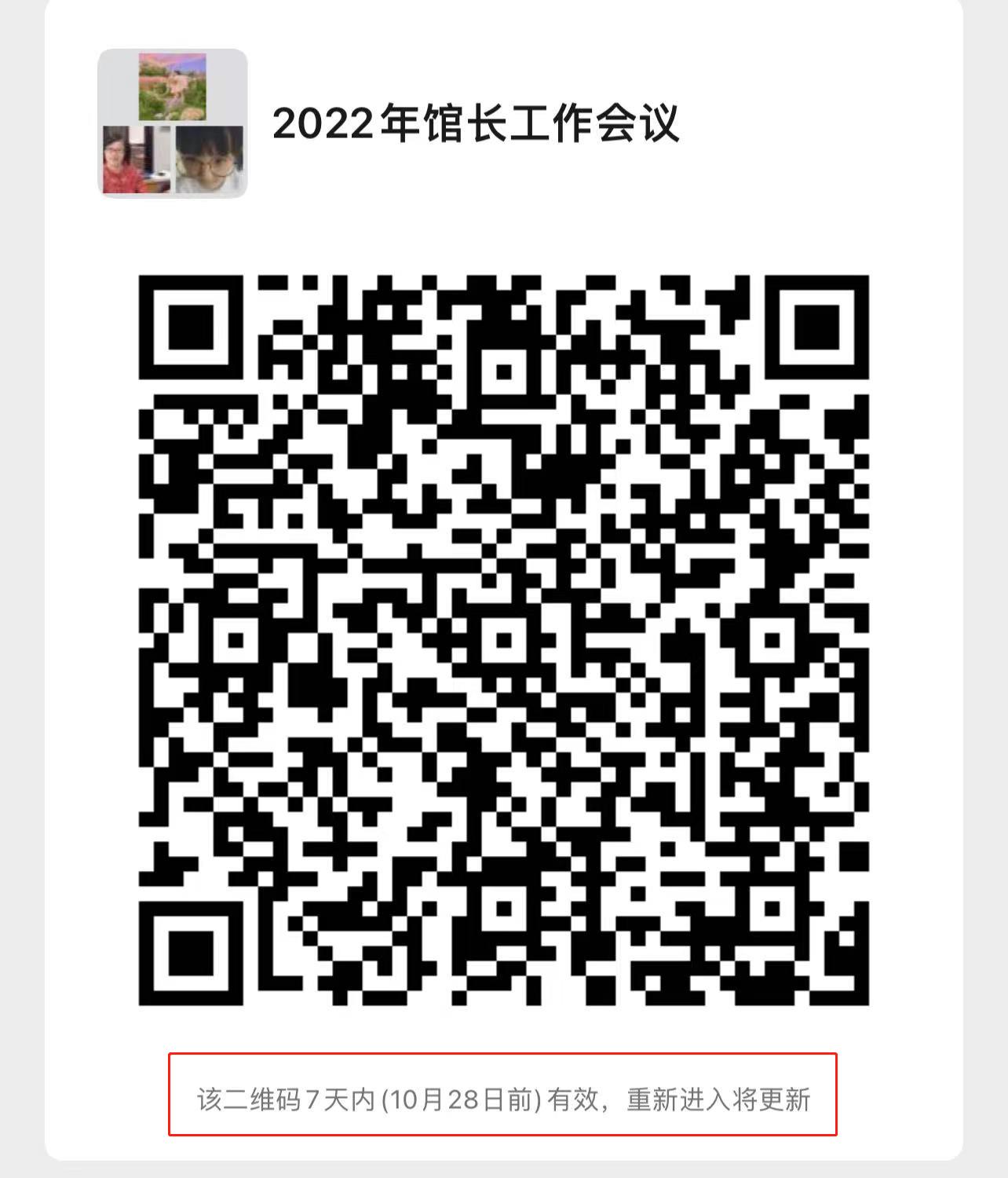 单位姓名性别职务手机电子邮箱住宿标准大床房（340元）、双床房（340元），先来后到办理入住手续大床房（340元）、双床房（340元），先来后到办理入住手续大床房（340元）、双床房（340元），先来后到办理入住手续大床房（340元）、双床房（340元），先来后到办理入住手续大床房（340元）、双床房（340元），先来后到办理入住手续报到时间 11月16日                 □  11月17日   11月16日                 □  11月17日   11月16日                 □  11月17日   11月16日                 □  11月17日   11月16日                 □  11月17日  用餐11月16日晚餐  □ 11月17日午餐    □ 11月17日晚餐 □ 11月18日午餐  □ 11月18日晚餐11月16日晚餐  □ 11月17日午餐    □ 11月17日晚餐 □ 11月18日午餐  □ 11月18日晚餐11月16日晚餐  □ 11月17日午餐    □ 11月17日晚餐 □ 11月18日午餐  □ 11月18日晚餐11月16日晚餐  □ 11月17日午餐    □ 11月17日晚餐 □ 11月18日午餐  □ 11月18日晚餐11月16日晚餐  □ 11月17日午餐    □ 11月17日晚餐 □ 11月18日午餐  □ 11月18日晚餐备注